Shell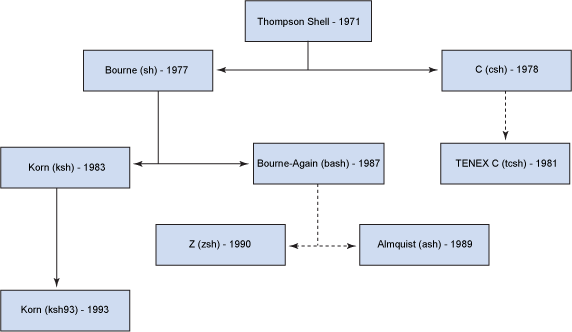 Le "shell" (interpréteur de commandes) est un programme qui accepte les commandes à partir du clavier et demande au système d'exploitation de les exécuter. Au début avec UNIX, c'était la seule interface disponible. Le shell sert d'intermédiaire entre l'utilisateur et le système d'exploitation.Aujourd'hui, nous avons l'environnement graphique GUI "Graphical User Interfaces" et l'environnement en ligne de commandes CLI "Command Line Interface".ScriptUn script est un fichier texte qui contient une suite de commandes. Un script est interprété par un shell de la même façon que sur l'invite de commandes.Shell d'un usagerLors de la création d’un compte utilisateur, un shell lui est associé. Dans le fichier /etc/passwd, le dernier champ contient le nom du shell qui est associé à l'utilisateur, pour CentOS (/bin/bash)Pour connaître le shell utilisé par un utilisateur : cat  /etc/passwd  |  grep  utilisateurPour afficher le shell courant :echo  $SHELLEnchaînement inconditionnel des commandesEn général, on place une commande par ligne que ce soit en ligne de commandeou dans un script. Le point-virgule ; joue le rôle de séparateur inconditionnel. On peut alors mettre plus d’une commandes sur une même ligne (ex: clear; ls  -l)Enchaînement conditionnel des commandesLes séparateurs && (AND) et || (OR) sur la ligne de commande sont desséparateurs qui jouent les rôles d'opérateurs conditionnels.Redirections des entrées-sortiesPar défaut les canaux d'entrées et de sorties communiquent avec le clavier et l'écran.Redirections des messages d'erreursCréation d'un scriptLa première ligne d'un script BASH doit être:   #!/bin/bashLes commentaires dans un scriptUne ligne de commentaire commence par un # sauf la première ligne qui n'est pas considéré comme un commentaire (#!/bin/bash).Forcer la fin de l'exécution d'un scriptexitExécution d'un scriptAvant d'exécuter le script pour la première fois, il faut attribuer les autorisations (X):chmod  a+x  nomduscriptchemin relatif (répertoire courant)./nomduscriptbash  nomduscriptchemin absolu/tmp/nomduscriptbash  /tmp/nomduscriptOn peut modifier le fichier /root/.bash_profile pour modifier la variable $PATH afin d'y ajouter un répertoire qui contient nos scripts.PATH=$PATH:$HOME/bin:/tmpMais étant donné que la variable d'environnement PATH inclus automatiquement un dossier bin pour l'utilisateur: /root/bin ou /home/utilisateur/binDébogageIl est possible de faire la trace d'un script avec la syntaxe suivante:bash  -x  nom_du_scriptPour aider à la mise au point d'un script, on peut insérer des lignes temporaires:echo  $var	pour afficher la valeur de la variableexit  1	pour forcer l'arrêt du script à cet endroitCommande pour effectuer la trace d'un scriptset  -x	active la trace du scriptset  +x	désactive la trace du scriptEntrées-sortiesecho  affiche un message à la consoleecho	change de ligneecho  "message"echo  –n  "message"	ne change pas de ligneecho  $#	affiche le nombre de paramètres lors de l’appelecho  $BASH	affiche le contenu d’une variable d’environnementecho  $LINENO	affiche le numéro de ligne courante dans le scriptecho  -e  "Un saut de ligne \n"	permet l'utilisation des métacaractères\n	saut ligne\b	retour arrière\t	tabulation\a	alarme\c	fin sans saut de ligneprintf  affiche un message formatté à la console (voir man printf)printf "Votre nom est %s et vous avez %d ans\n" "$USER" 20read  permet d'affecter une valeur lors de la saisie au clavierecho  "Entrer votre nom"read  nomecho  "Bonjour: "  $nomDéclaration des variablesvariable=valeurLe signe = NE DOIT PAS être entouré d'espace(s)On peut initialiser une variable à une chaîne vide:chaine_vide=Il est possible de déclarer une variable avec le mot clé "declare".declare  -i  a=12	a est un entierdeclare  -r  b=5	b est en lecture seulementdeclare  -ri  c=10	c est un entier en lecture seulementdeclare  -a  ordinateur=(cpu memoire disque boitier)echo  ${ordinateur}	affiche le premier élément de la listeecho  ${ordinateur[0]}	affiche le premier élément de la listeecho  ${ordinateur[1]}	affiche le deuxième élément de la listeecho  ${ordinateur[2]}	affiche ...echo  ${ordinateur[3]}	affiche ...Assigner une valeur à une variablenom=jeannom='richard jean'noyau=`uname  –a`Lire la valeur d'une variablePour lire la valeur d'une variable il faut placer un $ devant le nom de la variable.echo  $ORDINATEUR	affiche le contenu de la variable à l'écranLes variables exportéesSi on déclare une variable avec "export" dans le shell, il sera possible de l'utiliser à l'intérieur d'un script.nom=richard	déclaration de la variable dans le shellexport  nom	il sera possible d'utiliser la variable dans un scriptunset  nom	pour éliminer la variable dans le shellUtilisation des guillemets ("  alt-34)servent à délimiter une chaîne de caractères en protégeant les espaces et la plupart des méta-caractères qu'elle contientle shell va interpréter les variables contenues à l'intérieures des guillemetsDIR=repertoiremkdir  "Ce $DIR avec des espaces"Utilisation des apostrophes ('  alt-39)servent à délimiter une chaîne de caractères en protégeant l'ensemble des caractères qu'elle contient. Aucun de ceux-ci ne sera interprété.DIR=repertoiremkdir  'Ce $DIR avec des espaces'Utilisation des apostrophes inversées (`  alt-96)servent à substituer le résultat d'une commande, la commande que l'on place entre les apostrophes inversées sera exécutée et le résultat sera envoyé dans la variablenoyau=`uname  –a`echo  $noyauPour effectuer des calculsLe contenu des variables est considéré comme étant alphanumérique.note: ne pas laissé d'espace entre la variable et l'opérateurNB=5RES=$NB*2echo  $RES	affiche 5*2NB=5let  RES=$NB*2echo  $RES	affiche 10echo $((30+2))	affiche 32echo $((30+2*10/4))	affiche 35echo $(( (30+2) * ((10-7) /4 )))	affiche 0Bash est inadapté aux calculs. Il est préférable d’utiliser la commande « let »Les variables systèmeCe sont des variables qui sont automatiquement affectées lors d'un appel de script.$0	contient le nom du script$1 à $9	les paramètres passés à l'appel du script$#	le nombre de paramètres passés au script$*	la liste des paramètres à partir de $1$$	affiche le numéro du PID du processus courantLes différents opérateurs pour les testsLa commande test sert à vérifier des conditions. Ces conditions portent sur des fichiers ou des chaînes ou une expression numérique.les tests sur les fichierstest  -e  fichier	vrai si fichier existetest  -f  fichier	vrai si fichier est un fichiertest  -d  fichier	vrai si fichier est un répertoiretest  -r  fichier	vrai si fichier est accessible en lecturetest  -w  fichier	vrai si fichier est accessible en écrituretest  -x  fichier	vrai si fichier est accessible en exécutiontest  -s  fichier	vrai si fichier est de taille non nulleexemplestest  -e  /boot/grub/menu.lsttest  -f  /boot/grub/menu.lsttest  -e  /boot/grub/test  -d  /boot/grub/les tests sur les chaînestest  -z  chaine	vrai si chaine est de taille nulletest  -n  chaine	vrai si chaine n'est pas de taille nulletest  chaine1 = chaine2	vrai si chaine1 et chaine2 sont égalestest  chaine1 != chaine2	vrai si chaine1 et chaine2 ne sont pas égales	ex : if test "$variable" != "oui"les tests numériquestest  int1  -eq  int2	vrai si int1  =  int2test  int1  -ne  int2	vrai si int1  !=  int2test  int1  -lt  int2	vrai si int1  <  int2test  int1  -le  int2	vrai si int1  <=  int2test  int1  -gt  int2	vrai si int1  >  int2test  int1  -ge  int2	vrai si int1  >=  int2combinaison booléenne de teststest  -r  fichier  -a  -w  fichier	vrai si le fichier est en lecture ET en écrituretest  -r  fichier  -o  -w  fichier	vrai si le fichier est en lecture OU en écritureexempleif  test  $1  =  "n"  -o  $1  =  "N"then  echo "NON"fiL’instruction IFL’instruction CASEL’instruction FORL’instruction WHILELa répétition se poursuit TANT QUE la dernière commande de la liste est vraieL’instruction UNTILLa répétition se poursuit JUSQU'A CE QUE la dernière commande de la liste devienne vraienote: l'instruction break permet de quitter rapidement une boucle (for, while, until)Les fonctionsExemple d'une fonctionCréer et exécuter un scriptÉcrire un script Donner la permission d'exécuter le scriptLe placer dans un répertoire ou le "shell" peut le trouverLe premier scriptEnregistrer le fichier "mon_script.sh"Donner les permissions au fichier "mon_script": chmod a+x mon_script.shExécuter le script: ./mon_script.shAfficher le contenu actuel de la variable PATHecho $PATHAjouter votre répertoire à la variable PATHexport PATH=$PATH:directorySUGGESTION: ajouter l'export du PATH dans le fichier .bash_profile de l'utilisateurSuggestion, créer un répertoire script dans votre répertoire usagermkdir /home/u1/scriptMaintenant le script s'exécute simplement avec la commande: mon_script.sh&&La commande qui suit le symbole && n'est exécutée que si l'exécution de la commande précédente a réussi. exemple: mkdir  /tmp/toto/  &&  cd  /tmp/toto/||La commande qui suit le symbole || n'est exécutée que si l'exécution de la commande précédente n'a pas réussi.exemple: cd  /toto/  ||  cd  /tmp/toto/<redirection de l'entrée standard à partir d'un fichierexemple: more  <  /etc/passwd>redirection de la sortie standard en direction d'un fichier. Le fichier est créé et écrase sans avertissement le fichier existant qui porte le même nomexemple: ls  -l  /tmp/  >  /tmp/info.txt>>redirection de la sortie standard à la fin du fichier s'il existe déjàexemple: ls  -l  /root/  >>  /tmp/info.txt|enchaînement de commandes (appelé aussi tube ou pipe).La sortie de la commande de gauche est envoyée en entrée à la commande de droiteexemple: cd  /toto/  |  cd  /tmp/toto/2>redirige le message d'erreur dans un nouveau fichiersi le fichier existe déjà, il écrase sans avertissement l'ancien contenuexemple: cd  /toto/  2>  /tmp/erreur.txt2>>reridige le message d’erreur à la fin du fichierexemple: cd  /toto/  2>  /tmp/erreur.txt2 > &1Redirige les erreurs dans la sortie standard#!/bin/bash# script Salut# affiche le message Salut à l'utilisateur qui l'a lance# la variable d'environnement $USER contient le nom de loginecho  Salut  $USERCode d'un script avec trace#!/bin/bashset  -xa=5echo  $aset  +xRésultat du script avec trace+ a=5echo  55+ set  +x#!/bin/bash# appel du script : ./salut nom prénomif  test $# -eq 2then  echo "Salut $2 $1"else  echo "Syntaxe : $0 nom prénom"fiecho "nombre de paramètres :"$#echo "nom du programme :"$0echo "liste des paramètres :"$*[root@localhost tmp]# salut.sh jean richardSalut richard jean et bonne journée !nombre de paramètres :2nom du programme :/tmp/salut.shliste des paramètres :jean richardecho $#if test $# -gt 1then   echo "Trop de paramètre"   exitfiread REPif test $REP = othen   echo "oui"else   echo "non"firead REPif test $REP –eq 5then   echo "5"elif test $REP –eq 10then   echo "10"else   echo "oups"firead REPcase $REP in   o|O)      echo "oui"      ;;   n|N)      echo "non"      ;;   *)      echo "Les autres options !!!"      ;; esacfor VAR in 1 2 3 4 5do	echo $VAR	…doneLISTE=`ls`for VAR in $LISTEdo	echo $VAR	…donefor VAR in `seq 1 1 10`do	echo $VAR	…donefor ((i=1;i<=5;i++))do	echo $i	…doneREP=owhile test $REP = odo    echo "Entrer o pour répéter la boucle : "   read REPdoneREP=ountil test $REP != odo    echo "Entrer o pour répéter la boucle : "   read REPdone# exemple d'une fonction# qui n'utilise pas de parametresf1_test(){   echo "Pas de parametres !!!"}f1_test# exemple d'une fonction# qui utilise des parametresf2_test(){   echo "Le parametre est $1"}f2_test "SALUT"function today() {    echo "Today's date is:"    date +"%A, %B %-d, %Y"}#!/bin/bash# Mon premier scriptecho "Salut !!!"